PLC-teamFormålet med PLC-teametFormålet med skolernes PLC-team er, at teamet som tværfagligt forum på den enkelte skole har en central rolle i skolens arbejde med inkluderende læringsfællesskaber således at alle børn og unge lærer og udvikler sig mest muligt. I skolernes PLC-team er der både fokus på stærke fagfaglige kompetencer og det tværfaglige samarbejde om pædagogiske opgaver og generelle skoleudviklingsindsatser.Skole og Klub arbejder helt overordnet med afsæt i de fælles 2025- perspektiver, hvor inkluderende læringsfællesskaber er øverst målsættende ramme for initiativer og indsatser for PLC-teamets arbejde.Formålene med PLC er mere specifikt tydeliggjort i bekendtgørelsen for PLC samt Roskilde Kommunes egne målsætninger:At understøtte skoleudviklingsinitiativer i samspil med skoleledelsen på et tværfagligt grundlag At rådgive skoleledelsen og sparre med denne ud fra eget fagområde, men i et tværfagligt perspektiv At understøtte det undervisende personales planlægning, gennemførelse og evaluering af undervisning og pædagogiske aktiviteter med fokus på inklusion, synlig læring og evalueringAt understøtte elevernes læring gennem en koordineret vejledningsindsats At sætte forskningsbaseret viden om læring i spil på skolen At arbejde datainformeret om udvikling af praksis PLC-teamets aktørerHver skole har minimum fem faste vejledningsprofiler, der alle deltager i de kommunale netværk på tværs af skoler og deltager i den enkelte skoles PLC-team. De fem profiler er:Inklusionsvejleder Dansk som andet sprogs-vejleder (for skoler med over 5% tosprogede elever)LæsevejlederLæringsvejledere Matematik eller STEM-vejlederFunktionAlle vejledere arbejder ud fra en fælles kommunal funktionsbeskrivelse der beskrives nedenfor. Vejlederopgaven har to ben, der er lige vigtige og derfor skal vægtes lige:Et almenpædagogisk vejlederben, der bygger på vidensinformerede metoder, teknikker og værktøjer, der kan understøtte en forbedret pædagogisk praksis. (fx co-teaching, klasseledelse, aktionslæring, LP, CL-strukturer m.m.) Fokus er at få skolens målsætninger ud at gå i den almene praksis.Et fagfagligt vejlederben, der bygger på opdateret viden om fagområdets indhold og rammer. (fx ny lovgivning, ny forskning, nye fagdidaktikker, nye metoder, nye materialer/læremidler m.m.) Hver enkelt vejleder har nogle specifikke opgaver, der skal administreres/driftes. Disse er forskellige og konkretiseres i den enkelte vejleders faglige funktionsbeskrivelse.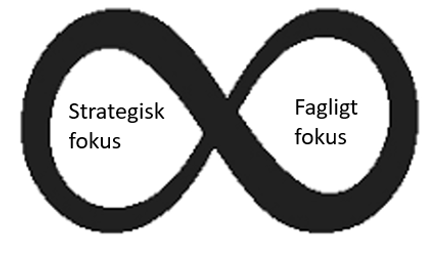 Alle vejlederes funktion er overordnet at:Understøtte gode rammer for progression i læring og trivsel for alle børnUnderstøtte fastholdelse af højt fagligt niveau og god trivselUnderstøtte lærings- og børnesyn, der matcher kommunens målsætninger om inkluderende læringsfællesskaberUnderstøtte et fortsat fokus på at inkludere og skabe deltagelsesmuligheder for alle elever – både fagligt og socialtUnderstøtte at lærere/pædagoger føler sig godt klædt på til at løse deres opgaver på en kvalificeret måde (ikke føle sig alene).Eksempel på opgaver PLC-teamet kan hjælpe medVejledernes opgaver kan spænde vidt men følgende eksempler tydeliggør den bredde, PLC-teamet kan vejlede indenfor: Vejlederne igangsætter i samarbejde med medarbejdere initiativer, der skal styrke dialogen om undervisningen og elevernes læring. Vejlederne er i systematisk dialog om undervisning og læring fx via observationer, teammøder, klassekonferencer, teammøder, co-teaching, aktionslæringsforløb mv.Vejlederne følger op på prioriterede indsatser ude i klasserne. Vejlederne forholder sig undersøgende og løsningsorienteret til medarbejdernes konkrete arbejde. Vejlederne er aktiv pædagogisk (med)ledelse på gulvet i klassen/teamet, der bidrager til at udvikle den konkrete praksis i undervisningen gennem konstruktiv og kritisk feedback.Vejlederne bidrager til strategiske blikke på skolens udviklingsprocesser og leder kontinuerligt op ad til ledelsen og arbejder som organisatorisk mellemmand med sin rolle som ’ledelsens mand i marken’Hvordan får man fat i PLC-teamet?Det er forskelligt fra skole til skole hvordan man kontakter eget PLC-team.Hvis du ikke kender vejen til PLC på din skole, så efterlys den gerne hos en vejleder du kender eller dit ledelsesteam, som vil guide dig på vej i forhold til, hvordan du får din bekymring eller opgave på et PLC-teammøde eller en mere specifik vejledning.